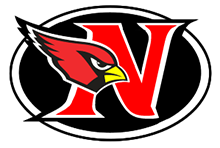 Trenton Brady Memorial Scholarship2023Objective: This foundations goal is to provide a monetary source of scholarships (amount varies) to a Newton senior graduating in the spring of 2023 pursuing an education in criminal justice / law enforcement, or fire and emergency services.Scholarship requirements:1. Must be a graduating senior from Newton High School2. Must be planning to attend a two year community college, four year college/university, or academy (such as police academy, etc.)3. Must complete a narrative describing your future plans and how your character and work ethic will impact this profession.Date: ______________________________Applicant’s Name ____________________________________Home Address ___________________________________________________Home Phone _____________________________________________________School you plan to attend next year and your anticipated course of study: ________________________________________________________________________________________________________________________________________________________________________________________________________________________________________________________________________________________________________________________On a separate sheet of paper, please describe how your character and work ethic will impact your future profession in public service. Applicant’s signature:  _____________________________________________________________Applications are to be emailed to scholarship@newton.k12.ia.us byMonday April 10th, 2023Each application must include:• Completed and signed application form.• A typed narrative describing your character and work ethic as it relates to your future profession.Applications must be emailed to scholarship@newton.k12.ia.us